 św.Wincenty Pallotti                                    ks. Eugeniusz Dutkiewicz SAC 
 Prekursor Apostolstwa Świeckich                                  Ojciec Polskiego HOSPICJUM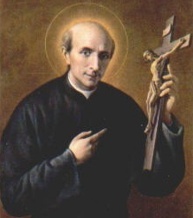 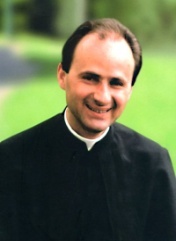 
        HOSPICJUM  KRÓLOWEJ  APOSTOŁÓW W RADOMIU
                                                                                   
                               Z A P R A S Z A 
                                                      na                    XI OGÓLNOPOLSKĄ KONFERENCJĘ
                        WOLONTARIATU HOSPICYJNEGO 
                                                                               pod hasłem:   „ DARMO DOSTALIŚCIE - DARMO DAWAJCIE ”Termin      -  12 – 14 . X. 2018r. 

Miejsce      -  WSB Radom ul. Kolejowa 22 

Uczestnicy - wolontariusze medyczni i niemedyczni, lekarze, pielęgniarki, duszpasterze hospicjów, 
                      księża diecezjalni i zakonni, alumni seminariów duchownych, studenci i młodzież, 
                      osoby zainteresowane służbą chorym, ich rodzinom i osieroconym.
 
Prelegenci – profesorowie i wykładowcy uniwersytetów, doświadczeni w posłudze chorym  
                     wolontariusze  medyczni i niemedyczni, lekarze, pielęgniarki, bibliści, teolodzy, 
                      psycholodzy, psychoonkolodzy, pedagodzy, specjaliści różnych dziedzin wiedzy i nauki.                      PUNKTY EDUKACYJNE DLA LEKARZYProgram     - na stronie:  www.hospicjum.radom.pl

Opłata konferencyjna, materiały edukacyjne, noclegi, wyżywienie – DAR SERCA 

Zgłoszenia uczestników do 7 października 2018r.  na adres: 
                                                                                                    Hospicjum Królowej Apostołów  
                                                                                                    ul. Wiejska 2, 26-600 Radom
                                                                                                    lub hospes@hospicjum.radom.pl
                                                                                                                 tel./fax.483668144, 667090213
                                                                                                                                     za organizatora
                                                                                                                            ks. Marek Kujawski SAC                                                                      
                                                                                                                                   DUSZPASTERZ  H.K.A.
                                                                                                                          kom  605980214
 Radom, 20.06.2018r